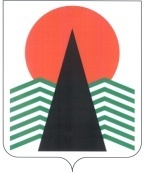  Администрация Нефтеюганского районаТерриториальная комиссияпо делам несовершеннолетних и защите их правПОСТАНОВЛЕНИЕ №24 30 марта 2017 года, 10 – 00 ч. г. Нефтеюганск, 3 мкрн., д. 21, каб. 430зал совещаний администрации Нефтеюганского района,(сведения об участниках заседания указаны в протоколе № 17 заседания территориальной комиссии)Об исполнении (в полном объеме и в установленный срок) решений территориальной комиссии по делам несовершеннолетних и защите их прав Нефтеюганского района, принятых на заседаниях (совещаниях, семинарах, дискуссионных площадках)	Заслушав и обсудив информацию по вопросу, предусмотренному планом работы территориальной комиссии по делам несовершеннолетних и защите их прав Нефтеюганского района на 2017 год, территориальная комиссия установила:По состоянию на 27 марта 2017 года надлежащим образом (своевременно и в полном объеме) исполнили поручения территориальной комиссии по делам несовершеннолетних и защите их прав Нефтеюганского района следующие структуры системы профилактики безнадзорности и правонарушений несовершеннолетних Нефтеюганского района:- департамент образования и молодежной политики;- департамент культуры и спорта;- отдел по опеке и попечительству;- бюджетное учреждение Ханты-Мансийского автономного округа – Югры «Нефтеюганская районная больница»;-  Управление социальной защиты населения по городу Нефтеюганску и Нефтеюганскому району; - бюджетное учреждение Ханты-Мансийского автономного округа – Югры «Реабилитационный центр для детей и подростков с ограниченными возможностями «Дельфин»;-  казенное учреждение Ханты-Мансийского автономного округа – Югры «Нефтеюганский центр занятости населения»;-  филиал по Нефтеюганскому району ФКУ УИИ УФСИН России по Ханты-Мансийскому автономному округу – Югре. - Отдел Министерства внутренних дел России по Нефтеюганскому району.  Не в полном объеме исполнено бюджетным учреждением Ханты - Мансийского автономного округа – Югры «Комплексный центр социального обслуживания населения «Забота» поручение, указанное в пункте  4.5. решения  совещания по вопросам предупреждения безнадзорности, правонарушений и преступлений среди несовершеннолетних, жестокого обращения с детьми и профилактики социального сиротства от 04.12.2015 (п. 4.5. Проводить в 2016 году ежеквартальные совещания по вопросам взаимодействия при реализации межведомственной программы «Семья. Все начинается с любви» с участием представителей структур системы профилактики безнадзорности и правонарушений несовершеннолетних и общественных организаций Нефтеюганского района) в соответствии с ответом, предоставленным Учреждением (исх. № 2315 от 19.12.2016) совещания были проведены только в 1 и 4 квартале 2016 года (03.02.2016, 02.12.2016).	 В целях исполнения требований, предусмотренных пунктом 3 статьи 11 Федерального закона Российской Федерации от 24.06.1999 № 120-ФЗ «Об основах системы профилактики безнадзорности и правонарушений несовершеннолетних», в части обязательного исполнения постановлений комиссии по делам несовершеннолетних и защите их прав, а также обеспечения ответственности при выполнении постановлений и поручений территориальной комиссии, территориальная комиссия по делам несовершеннолетних и защите их прав  Нефтеюганского района п о с т а н о в и л а:	 1.  Снять с контроля поручения, принятые на заседаниях и совещаниях территориальной комиссии по делам несовершеннолетних и защите их прав Нефтеюганского района, со сроком исполнения до 27 марта 2017 года.		2. Рекомендовать директору бюджетного учреждения Ханты - Мансийского автономного округа – Югры «Комплексный центр социального обслуживания населения «Забота» Л.Я.Ким:		2.1.  взять под личный контроль исполнением (в полном объеме и в установленный срок) решений территориальной комиссии по делам несовершеннолетних и защите их прав Нефтеюганского района, принятых на заседаниях (совещаниях, семинарах, дискуссионных площадках);		2.2. рассмотреть вопрос о сроках и качестве исполнения постановлений и решений совещаний территориальной комиссии по делам несовершеннолетних и защите их прав Нефтеюганского района на рабочем совещании  в Учреждении.		Срок: до 15 апреля 2017года.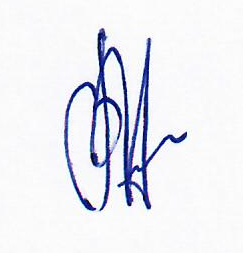 Председатель территориальной комиссии                                    В.Г.Михалев